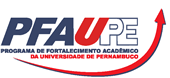 PRÓ-REITORIA DE GRADUAÇÃO – PROGRADEdital PROGRAD/PFAUPE/UPE 04/2017ANEXO I – PROJETO DE INOVAÇÃO E VIVÊNCIAINSCRIÇÃO (deixar em branco): Título do ProjetoCursoComponente(s) Curriculares(s) a ser(em) desenvolvido(s)Período de execuçãoInício:Fim:Justificativa Plano de TrabalhoIntrodução2.  Objetivos (gerais e específicos)Metodologia a ser utilizadaDescrição das atividades interdisciplinares do projetoUtilização das Tecnologias de Informação e Comunicação na execução do projetoDescrição das ações para curricularização da extensão propostas pelo projeto Atividades a serem realizadas (com cronograma de execução)8.  Resultados esperados (metas físicas – o que de fato liga o projeto ao eixo de inovação e vivência pedagógica)